ASSOCIAZIONE AGENTI E RAPPRESENTANTI DI COMMERCIO DI BOLOGNASCHEDA DI PRE ADESIONE CORSO DI ABILITAZIONE AGENTE E RAPPRESENTANTE DI COMMERCIO(la prossima partenza verrà comunicata dopo la spedizione del presente modulo compilato asegreteriasm@fnaarcbo.it)NOME E COGNOME ……………………………………………………………………………………………………………………………………….RESIDENTE A ………………………………………………….. VIA……………………………………………………………………………………….CELL…………………………………………………………………….. MAIL……………………………………………………………………………….Data………………………………………….				Firma……………………………………………………….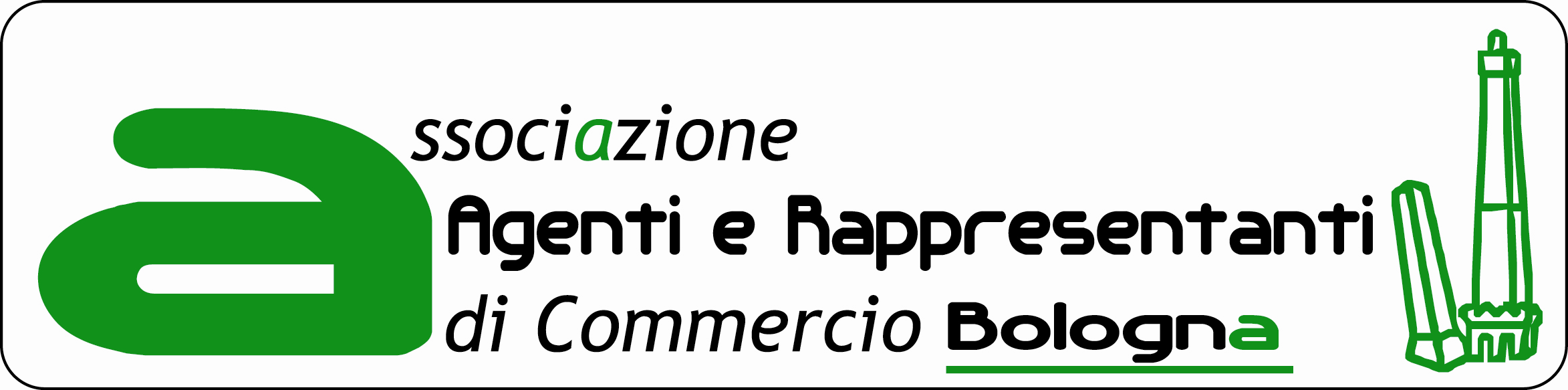 